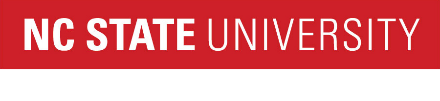 2020-2021 Graduating Senior Survey:  
Poole College of Management  
   
INSTRUCTIONS:
    
All graduating seniors in the Poole College of Management are being asked to complete this survey. The College is very interested in your opinions, and believes that as a graduating senior you can provide it with useful information to help evaluate and improve its programs. We appreciate you taking the time to answer these questions.  

 Once you have answered all the questions, you must hit the "Next" button at the end of the form to submit your answers.pcom_mj_intro 1. What was your Poole major? (Select all majors that apply)pcom1a Accounting:Financial Analysis  (1) Internal Auditing  (2) Information Systems  (3) Managerial  (4) Government/Nonprofit  (5) No Concentration  (6) pcom1b Business Administration:Entrepreneurship  (1) Finance  (2) Human Resources  (3) Information Technology  (4) Marketing  (5) Supply Chain/Operations  (6) pcom1c Economics:Economics Bachelor of Arts (BA)  (1) Economics Bachelor of Science (BS)  (2) pcom2 2. What is your gender identity?Woman  (1) Man  (2) Non-binary  (3) Other  (5) None of the above  (4) pcom3 3. What is your race/ethnicity? (Select all that apply)American Indian/Alaskan Native  (1) Asian/Asian American  (2) Black/African American  (3) Hispanic/Latinx/Chicanx  (4) White/Caucasian  (5) Native Hawaiian/Pacific Islander  (6) A race/ethnicity not listed above  (7) pcom4 4. What is your age?18-21  (1) 22-24  (2) 25-30  (3) 31-40  (4) Over 40  (5) pcom5 5. Did you participate in the Business Analytics Honors Program?Yes, will graduate from the program  (1) Yes, but did not complete the program  (2) No  (3) pcom6 6. Under which student status did you enter the Poole College of Management?Entered Summer/Fall as a new first year student  (1) Entered as a Spring Connections student  (2) Entered from another NC State major/program via the CODA process  (3) Entered as an external transfer student from a community college  (4) Entered as an external transfer student from a four-year institution  (5) pcom7 7. How many semesters did you spend in the Poole College of Management up to and including your semester of graduation? (Do not include summer semesters)1-2 semesters  (1) 3-4 semesters  (2) 5-6 semesters  (3) 7-8 semesters  (4) 9-10 semesters  (5) More than 10 semesters  (6) pcom8 8. To what extent did your Poole College of Management degree enhance your ability to...pcom8 8. To what extend did your Poole College of Management degree enhance your ability to...pcom9 9. Overall, how satisfied are you with the quality of teaching in Poole College of Management courses (ACC, BUS, EC, MIE)?Very satisfied  (5) Somewhat satisfied  (4) Neither satisfied nor dissatisfied  (3) Somewhat dissatisfied  (2) Very dissatisfied  (1) pcom10 10. Where/how did you obtain the majority of your academic advising during your time in the Poole College of Management?From my assigned academic adviser during one-on-one meetings  (1) During drop-in advising  (2) From online advising, online resources, and/or MyPack  (3) From a faculty member  (4) From family or friends  (5) pcom11 11. To what extent did your academic advising experience enhance your time in the Poole College of Management?A great deal  (4) Somewhat  (3) A little  (2) Not at all  (1) pcom12 12. Please indicate the extent to which you agree/disagree with the following:pcom13_text 13. What course or courses in your time at NC State have been the most useful to you and why?pcom14_text 14. What course or courses in your time at NC State have been the least useful to you and why?pcom15_text 15. Are there any subjects or courses that weren't available or included in your degree that you think should have been? Why?pcom16_text 16. Is there anything else we should know about your experience in the Poole College of Management?A great deal (4)Somewhat (3)A little (2)Not at all (1)a. Collect relevant data (pcom8_a) b. Use data analysis tools to evaluate and analyze data (pcom8_b) c. Interpret data in a real-world context (pcom8_c) d. Use data to make decisions (pcom8_d) e. Handle ethical dilemmas in the workplace (pcom8_e) f. Make ethical decisions (pcom8_f) g. Understand legal responsibilities (pcom8_g) A great deal (4)Somewhat (3)A little (2)Not at all (1)h. Understand multicultural issues (pcom8_h) i. Work with diverse populations (pcom8_i) j. View issues from other people's persepctive (pcom8_j) k. Work effectively as part of a team (pcom8_k) l. Work effectively in today's global workplace (pcom8_l) m. Communicate effectively in writing (pcom8_m) n. Communicate effectively in person (pcom8_n) o. Communicate effectively in presentations (pcom8_o) Strongly agree (4)Agree (3)Disagree (2)Strongly disagree (1)a. Students in the Poole College of Management are treated equitably, without regard to their personal identity (e.g., race, ethnicity, gender, political preferences, etc.) (pcom12_a) b. I felt supported, valued, and respected in the classroom by my instructors (pcom12_b) c. I felt supported, valued, and respected in the classroom by my classmates (pcom12_c) 